Конспект урокаАвтор: Грибакова Светлана Николаевнаучитель начальных классов МОУ «СОШ с.Сулак Краснопартизанский район  Саратовская область»Предмет: начальная школа,  математикаКласс: 3УМК « Начальная школа 21 век»Тема урока:  Умножение вида 50*2, 200*5. Дидактическая цель:  Создать условия для открытия детьми нового знания по теме урокаТип урока:  урок открытия нового знанияЗадачи урока:        • Предметные: ознакомление со способом умножения числа на данное              число десятков или сотен. Отработка вычислительных навыков, умения             решать арифметические и геометрические задачи. Повторение таблицы           умножения, переместительного способа умножения.Метапредметные: развитие познавательных процессов учащихся (памяти, мышления, внимания, воображения, восприятия), формирование  способов действий (обобщения, классификации, простейшего моделирования). Развитие интеллекта и творческого начала детей, расширение  кругозора.Личностные: формировать познавательные потребности, стремление к глубокому усвоению знаний. Воспитывать у детей интерес к здоровому образу жизни,  преодолевать трудности, воспитывать желание учиться.Методы обучения: деятельностный, проблемный, наглядные, игровые, иллюстративно -  словестные , ИКТФормы организации  познавательной  деятельности: фронтальная, парная,  групповая, индивидуальная.Средства обучения: учебник, рабочая тетрадь, интерактивная доска                ( проектор и экран), карточки.Ход урока.Этапы урокаДеятельность учителяДеятельность ученикаФормируемые УУД1.Мотивирование(самоопределение) к деятельности.Включение учеников в учебную деятельность. «Хочу, потому что смогу»2мин. В школу мы пришли учиться В жизни это пригодиться Тот, кто хочет много знать Должен сам все постигать.- Как вы понимаете, что за умения пригодятся в жизни?-Выделите   главное слово в последней  строке и объясните свой выбор.- Что для этого нужно?  СЛАЙД1Включаются в учебную деятельность.  Отвечают на вопросы учителя.  Дети получают эмоциональный настрой.Коммуникативные: слушать собеседника, строить понятные высказывания;Личностные: выдвигают предположения, обосновывают ответ,2.Актуализация знаний и фиксация затруднений в деятельности..Подготовка мышления детей; повторение изученного материала, необходимого для «открытия» нового знания;  выявление затруднений в индивидуальной деятельности каждого ученика.5мин. 1 Работа с натуральным рядом чисел  На экране таинственный знак. СЛАЙД2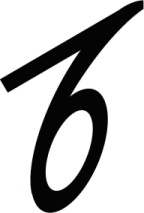 --  Какие цифры увидели? (1, 6, 0)- Используя эти цифры, запишите самое большое число. (610)- Самое маленькое число (106)- Найдите и запишите сумму этих чисел.(610 + 106 = 716)- Найдите и запишите разность этих чисел. (610 – 106 = 504)-Молодцы!2.Математический диктант СЛАЙД3Дети отвечают на поставленные вопросы, повторяют изученный материал.Личностные:Способности к самооценке на основе критериев успешности учебной деятельности.Познавательные:.- Построить логическое рассуждение, включающее установление причинно-следственных связей;- проводить сравнение,  классификацию по заданным критериям.Регулятивные:.-   Проявлять познавательную инициативу в учебном сотрудничестве.3. Возникновение проблемной ситуации. СЛАЙД4- Назовите лишнее число в каждом ряду.           4,    6,    15,   8,   2       (15 )         100, 900, 20,  500, 800; ( 20)         23,   45, 200,  58,  84;      (200)           - Увеличьте их в 2 раза.- Увеличьте их в 3 раза. Включились в учебную деятельность.Отвечают на вопросы.3.Постановка учебной проблемы.Учащиеся выполняют задания, актуализирующие их знания; учитель включает проблемный вопрос, создающий проблемную ситуацию для ученика и формирующую у него потребность освоения понятия.5мин.  Выполнение каких примеров вызвало затруднение          ( 20 * 2, 200 *2,       20 * 3, 200 * 3)    Как вы думаете  выполнить эти действия?( 2*10) *2= 2* 2 *10= 4*10=40(2*100)*2=2*2*100= 4*100=400Скажите над чем же мы сегодня будем работать?            Умножение вида 50 · 9, 200 · 4 СЛАЙД 5Дети высказывают свое мнение.Анализируют, опираясь на свои знания предполагают как можно решить эти примеры Диалог.Регулятивные :.Целеполагание (постановка учебной задачи на основе уже известного) Познавательные:Формулирование проблемы.Коммуникативные :Умение вести диалог с учителем, с товарищами4.  Построение проекта выхода из затруднения. Реализация  проекта.Обсуждение проекта решения проблемы,  ее решение.  Процессом руководит учитель. Методы: подводящий диалог, побуждающий диалог, мозговой штурм и т.д.5мин  2мин  Работа в учебнике  СЛАЙД 6Рисунок  спроецирован на доску.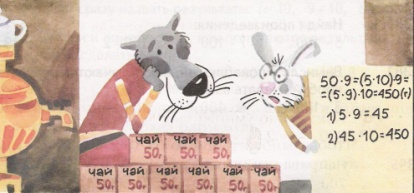 - Сколько пачек чая купил Волк? (9) - Сколько граммов чая в каждой пачке? (50)- Как узнать, сколько гр. чая во всех пачках? (50 • 9)Посмотрим, как Заяц решил это выражение.- Как Заяц перешел к записи (5 • 10) • 9?Так как в выражении (5 • 10) • 9 содержится только умножение, то скобки можно опустить: 5 • 10 • 9 =- Можно ли действия выполнить в любом порядке?(да)Поэтому, 5 • 9 • 10 = 450ФИЗМИНУТКА  Речь с движениями. (СИДЯ)      Подниму ладони выше          и сложу над головой.          -  Что же вышло? – Домик вышел. Это крыша надо мной.  Опущу ладони ниже и сложу я их дугой.– Что же вышло? – Гуси вышли. Вот один, а вот другой.Подниму-ка руки выше и сложу я их дугой.– Что же вышло? (носочки)– Мостик вышел. Погуляем под луной. - Встаньте из – за парт. Дети отвечают, анализируя картинку, предполагают как произвести вычисления.Пробуют и делают вывод, какой способ получился более удобный!Вспоминают правило переместительного свойства!Познавательные:Анализ, с целью выделения главного, доказательство, знаково – символические действия.Коммуникативные:.Владение речью в соответствии с нормами родного языка.5.Первичное закрепление с проговариванием во внешней речи.Осуществляется через комментирование каждой искомой ситуации, проговаривание вслух алгоритмов действия. На этапе внешней речи происходит усиление эффекта усвоения материал.5мин2мин3мин Используя способ объяснения Зайца, умножим - Что заметили? (Отбросили 0. Умножили числа и к полученному результату приписали 0).- Прочитайте правило (спроецировано на доске)СЛАЙД7 ФИЗМИНУТКА ДЛЯ ПАЛЬЧИКОВЭтот пальчик хочет спать,
Этот пальчик лег в кровать,
Этот пальчик чуть вздремнул,
Этот пальчик уж уснул,
Этот пальчик крепко спит,
Никто больше не шумит. Работа в  учебнике № 131           20р                                 ? в 3р д х 2	?20* 3*2 = 120    ( 20 * 6),     20*3, 60*2 120 + 20 = 140Решают примеры, проговаривая порядок  выполненияДети составляют чертёж и  записывают в тетради.Познавательные:Анализ, с целью выделения главного, доказательство, знаково – символические действия, синтез как составление целого из частей;Коммуникативные:.Планирование способов взаимодействия учащихся с учителем и сверстникамиРегулятивные: коррекция реального действия и его результата6.Самостоятельная работа с самопроверкой по эталону.Работа побуждает учеников ответственно относиться к выполняемой работе, учит оценивать результаты своих действий. Важно, чтобы на данном этапе для каждого ученика была создана ситуация успеха5мин -   Работают по Слайду 8 в парах Дети самостоятельно выполняют задания. Сравнивают с эталонам. Оценивают работу:+ справился;? сомневался;- не справился.Регулятивные: контроль, коррекция, саморегуляция;Познавательные:Умение структурировать знания, осознанно строить речевые высказывания, Коммуникативные:Владение монологической речью, идентификация  проблемы, оценивание усваиваемого  материала7. Включение нового знания в систему знаний и повторение.Учащиеся выполняют задания, в которых тренируется использование изученного материала..5мин              3мин Выполняют проверку по образцу СЛАЙД9Решите примеры, записывая только ответы:    в порядке возрастания;(работа в группах) СЛАЙД10(В) 21*4	 (О) 37*2     (О) 41*2      (Р) 15*5
(Ь) 32*3	  (Е) 11*9	(Д) 23*3	(З) 16*4Проверка по образцу:64  69  74  75  82  84  96  99З    Д   О   Р    О    В   Ь    Е  Что такое здоровье? 
В словаре Ожегова сказано, что здоровье это «…правильная нормальная деятельность организма». Попытаемся определить факторы, влияющие на здоровье«Блиц – турнир» СЛАЙД11-12В течение суток сердце сокращается 8 часов, а отдыхает в 2 раза больше. Сколько часов отдыхает сердце в течение суток?     - Что влияет на правильную работу сердца? Рисовая каша переваривается в желудке 2 часа. Варёная говядина на 2 часа больше, а жареная свинина на 6 часов больше говядины. Сколько часов должен работать желудок, чтобы переварить жареную свинину?    - Какие из этих продуктов предпочтительнее ребёнку на ужин? Уставом средней школы установлены следующие сроки школьных каникул: осенние – 7 дней, зимние – на 5 дней больше, а весенние – на 2 дня короче  зимних.
Сколько дней длятся зимние и весенние каникулы? (22)- Какое значение имеют для здоровья детей каникулы?Геометрическая задача(дополнительный материал) СЛАЙД14Прямоугольник разрезали на три части так, как показано на рисунке. Какой площади был прямоугольник? 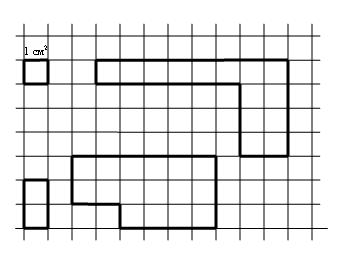 Волк сосчитал так: если площадь одного квадрата равна 1 квадратному сантиметру, то, сосчитав все квадраты во всех трёх частях, получим число 32. Значит, площадь была 32 квадратных сантиметра.- Сосчитайте, так ли это? (да)Заяц решил эту задачу по-другому.- Какой вариант можете предложить? ( сложить все детали в прямоугольник)Из заранее приготовленной модели частей прямоугольника (на клетчатой бумаге) дети складывают на парте этот прямоугольник. Проверка производится с помощью проецирования на доске.- Выясним, чему равна длина и ширина прямоугольника ( и ).- Вычислите площадь прямоугольника двумя способами. ( 8*4=32 кв.см.)Проверка производится фронтально.Дети выполняют задание.Оценивают работу:+ справился;? сомневался;- не справился. Дети объясняют, как нашли свое место.Регулятивные: контроль, осознание количества и уровня усвоенияКоммуникативные:умение работать в группе, владение монологической речью Познавательные: моделирование, знаково – символические действия, доказательство 8.Рефлексия учебной деятельности на уроке.Осознание учащимися своей учебной деятельности, самооценка результатов деятельности своей и всего класса.2мин - Над какой темой работали на уроке?- Что вы  для себя нового открыли?- Кто уверен, что сегодняшний материал он усвоил? СЛАЙД13- Оцените вою работу на уроке.- Оцените работу класса.- Какое у вас настроение?- Изменилось ли оно?- Отметьте свое настроение в конце урока     «Завершается урок.   Он пошел ребятам впрок?   Постарались все понять?   Учились тайны открывать?   Ответы полные давали?   На уроке не зевали?Все сумели? Все смогли?Мы сегодня МОЛОДЦЫ!   Спасибо всем за урок».Дети отвечают на вопросы.Оценивают работу свою и класса в целом.Объясняют свой выбор.Коммуникативные:Умение с достаточной полнотой и точностью высказывать свои мысли; Познавательные: рефлексия ;Личностные: умение находить ответ на вопрос: Какое значение для меня имеет это учение»